CTE Literacy: Vocabulary Guide 6List-Group-Label: For help in grouping termsBy Dr. Travis Park, Cornell University, for USA TODAYIntroduction: This lesson will help you identify, learn and classify key vocabulary related to the CTE field you are studying.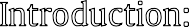 Directions:Read the assigned text passage.List all of the key vocabulary words and words that you cannot define from the reading.In a group of 3-4 students, arrange the words into categories by how they are related to one another.Clearly label and define the categories.Share your words, categories and category labels with the rest of the class.CTE Literacy: Vocabulary Guide 6 - Teacher Edition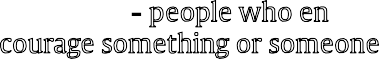 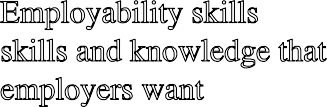 List-Group-Label: For help in grouping termsThis lesson will help students practice: uActivating background knowledge. uSocial learning with key vocabulary.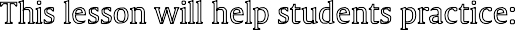 uGrouping words according to characteristics and relationships and naming and defining those categories.uWorking with key vocabulary and brainstorming additional words related to these key concepts.Teaching suggestions for initial use: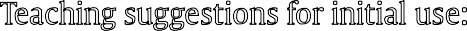 Work through an example together with the whole class.Allow students to use only words provided by you.Teaching  uggestions for repeated uses: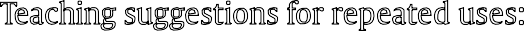 Challenge students to read and create the list of words on their own.Use the words to write a summary or some other authentic CTE publication.Challenge students to create a graphic organizer with the groupings of words.Divide students into groups to learn more deeply about a particular category and then have groups teach the rest of the class.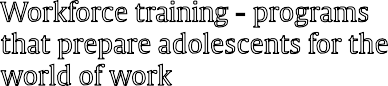 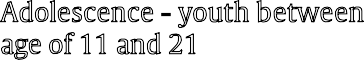 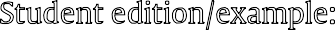 List of Key VocabularyGroup and LabelList of Key VocabularyGroup and LabelAdvocates Apprenticeship Basic academic skills Career readinessOn-the-job training PunctualitySchool-to-work transition Soft skillsTeamwork Workforce trainingAdolescence - youth between Wo	orce training - programs	age of 11 and 21that prepare adolescents for theworld of work	AdolescenceApprenticeship Career readiness On-the-job trainingSchool-to-work transitionAdvocates - people who en- coura e somethin  or someoneEmployability skills - the	Advocatesskills and knowledge thatemployers wantBasic academic skills PunctualitySoft skills